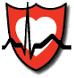 New Brunswick Society of Cardiology TechnologistsAnnual General MeetingSaint John Regional Hospital   Sept 20, 2018(1)Meeting called to order by Valerie Gilbert, President, with 49 voting members in attendanceWelcome and introduction of Board members made by Valerie GilbertRegrets from Kathy Walker, Registrar and Kelsey McEachern, Secretary received      1.1-- 5 valid proxies brought forward.       1.2—Agenda was accepted with no additions. Motion to accept agenda made by Jane Sheppard, seconded by Krista Brown. Motion carried.(2) Draft minutes from 2017 AGM were read by Valerie Gilbert.. No errors, or omissions. Motion to accept the minutes was made by Mary Connell, seconded by Kim Beniot. Motion carried.(3) Business arising from minutes of 2017     1.1 Estimates for translation of Bylaws have been received at $824000 and $8750.00Discussion held with call out to the membership for suggestions and options for cost cutting/fundraising to reduce financial burden of this task. Bylaw committee to look into alternative means of funding, grants, bursaries. Update to be provided to membership at AGM 2019.Valerie Gilbert was added to the Bylaw committee of Nadine Hebert, Jane Sheppard and Sylvie Langlais.						-2-Registrar’s ReportSubmitted by Kathy Walker.  Read by Valerie GilbertEducation ReportSubmitted by Kristine McLaughlinTreasurer’s ReportSubmitted by Nadine HebertMotion to accept reports as read made by Luc Cormier, seconded by Alea Quondam. Motion carried.Committee Reports:Promotions Committee—submitted by Kelsey McEachern. Read by Cara MurrayReclassification Committee-submitted and read by Ellen Dinan.Discussion on reclassification committee report—Associate vs Student classification as defined by NBSCT bylaws and Bill 54.Motion made by Kim Beniot to “dissolve associate membership category with current associates to stay until retirement or leave the position”, seconded by Barb Lewis.Motion was amended to read “No additional associate members to be accepted by membership after Sept 20, 2018” No second to the motion. Motion made by Kim Benoit  “No new members will be accepted as associate members after Sept 29, 2018”, seconded by Barb Lewis. In favor  2  contrary minded  47.  Motion defeated.Discussion of retaining associate member category in bylaws to be revisited at 2019 AGM.Correspondence: Letter of thanks from the family of the late Paul Lordon, Barrister read by Valerie GilbertTreasurer, Nadine Hebert, feels that a laptop is necessary for record keeping for the position of treasurer. Motion made by Nadine Hebert to have the NBSCT purchase a laptop, not exceeding $1000, for the NBSCT treasurer’s use. Seconded by Sylvie Langlais.  No opposing votes. Motion carried.Membership cards:Discussion regarding printing of cards, and receipts and alternate formats to deliver proof of membership in order to reduce costs.  Executive to explore options and provide updates to next AGM.Meeting survey resultsMembership must revisit the locale etc of AGMs in 2020 at 2019 meeting. Very poor survey result response. (10 survey results received prior to Sept 19,2018)Of note, if meeting is moved away from NB Heart symposium, an educational component would need to be added. Discussion of alternative method of attendance and financial assistance was had, with no resolve at this time. To be revisited in 2019.Meeting turned over to Election officer, Kristen DuplessisNominations from the floor for President—Valerie Gilbert, nomination acceptedNomination from the floor for education director—Kristine McLaughlin, nomination acceptedNomination from the floor for treasurer-Nadine Hebert and Kathy Walker, nominations acceptedAcclimation—President Valerie GilbertAcclimation—Education Director Kristine McLaughlinTreasurer by election-Nadine HebertNext AGM2019 meeting will be held in Saint John in conjunction with NB Heart Symposium. Date TBAMotion to adjourn meeting made by Valerie GilbertSeconded by Krista BrownMotion carriedSociété des technologues en cardiologie du Nouveau-BrunswickAssemblée générale annuelleHôpital régional de Saint John le 20 septembre 2018(1) Assemblée appelée à l'ordre par Valerie Gilbert, présidente, avec 49 membres votants présents.Mot de bienvenue et présentation des membres du conseil d'administration par Valerie GilbertLes regrets de Kathy Walker, registraire et Kelsey McEachern, secrétaire ont reçu      1.1-- 5 procurations valables ont été avancées.      1.2 - L'ordre du jour est accepté sans ajouts. Motion d'accepter l'ordre du jour présentée par Jane Sheppard, appuyée par Krista Brown. Motion adoptée.(2) Les projets de procès-verbaux de l'AGA de 2017 ont été lus par Valerie Gilbert. Aucune erreur ni omission. Mary Connell, appuyée par Kim Beniot, a proposé l'adoption du procès-verbal. Motion adoptée.(3) Affaires découlant du procès-verbal de 2017     1.1 Les estimations pour la traduction des règlements ont été reçues à 824 000 $ et à 8 750,00 $Une discussion a eu lieu avec un appel aux membres pour leur demander des suggestions et des options en matière de réduction des coûts / de collecte de fonds afin de réduire le fardeau financier de cette tâche.Le comité des statuts examinera d'autres moyens de financement, subventions et bourses. Mise à jour à fournir aux membres à l'AGA 2019.Valerie Gilbert a été ajoutée au comité des statuts constitutifs de Nadine Hebert, Jane Sheppard et Sylvie Langlais.-2-Rapport du registraireSoumis par Kathy Walker. Lu par Valerie GilbertRapport d'éducationSoumis par Kristine McLaughlinRapport du trésorierSoumis par Nadine HebertMotion d'accepter les rapports lus par Luc Cormier, appuyés par Alea Quondam. Motion adoptée.Rapports de commission:Comité de promotion - soumis par Kelsey McEachern. Lu par Cara MurrayComité de reclassement - soumis et lu par Ellen Dinan.Discussion sur le rapport du comité de reclassement - Classification des associés et des étudiants telle que définie par les règlements administratifs de la NBSCT et le projet de loi 54.Kim Beniot propose «de dissoudre la catégorie de membres associés avec les associés actuels afin de rester jusqu'à la retraite ou de quitter le poste», appuyée par Barb Lewis.La motion est modifiée comme suit: «Aucun autre membre associé ne sera accepté par les membres après le 20 septembre 2018». Pas de seconde à la motion. Proposition présentée par Kim Benoit «Aucun nouveau membre ne sera accepté comme membre associé après le 29 septembre 2018», appuyé par Barb Lewis. Pour 2 opposés 47. Motion rejetée.Les discussions sur le maintien de la catégorie des membres associés dans les statuts seront réexaminées à l'AGA 2019.Correspondance: Lettre de remerciement de la famille de feu Paul Lordon, avocat inscrit par Valerie GilbertLa trésorière, Nadine Hebert, estime qu'un ordinateur portable est nécessaire pour la tenue des dossiers pour le poste de trésorier. Nadine Hebert a proposé à la NBSCT d’acheter un ordinateur portable, d’une valeur maximale de 1 000 dollars, à la disposition du trésorier de la NBSCT. Appuyé par Sylvie Langlais. Pas de votes opposés. Motion adoptée.Cartes de membre:Discussion sur l’impression des cartes, des reçus et des supports de substitution pour fournir une preuve d’adhésion afin de réduire les coûts. L’exécutif explore les options et fournit des mises à jour à la prochaine AGARéunion des résultats de l'enquêteLes membres doivent revoir les paramètres régionaux, etc. des AGA en 2020 lors de la réunion de 2019. Très mauvaise réponse aux résultats de l'enquête. (10 résultats du sondage reçus avant le 19 septembre 1818)Il est à noter que si le symposium s'éloignait de la réunion, il faudrait ajouter une composante éducative. Une discussion sur une autre méthode d’assiduité et d’assistance financière a eu lieu, sans solution pour le moment. A revoir en 2019.Réunion confiée à la responsable des élections, Kristen DuplessisMise en candidature de la présidente, Valerie Gilbert, nomination acceptéeKristine McLaughlin, directrice de l'éducation - nomination acceptéeNomination de la trésorière Nadine Hebert et Kathy Walker, nominations acceptéesAcclimatation - Présidente Valérie GilbertAcclimatation - Kristine McLaughlin, directrice de l'éducationTrésorier par élection-Nadine HebertProchaine AGALa réunion de 2019 se tiendra à Saint John en conjonction avec le Symposium du cœur du NB. Date à venirMotion d'ajourner la réunion présentée par Valerie GilbertAppuyé par Krista BrownMotion adoptée